CookingI.Watch the video and tap the words./Urmariti secventa video si identificati cuvintele dand click sau tap pe ecran . Nu uitati sa inchideti banner-ul cu alte secvente video dand click sau tap pe X, apoi dati click/tap pe semnul asemanator unui ochi pentru a vizualiza intrebarea.https://en.islcollective.com/video-lessons/pizza-mr-bean-cartoon-tappable-pictionary?code=8BJGcRB2gGPentru  a urmari secventa video trebuie sa va faceti cont pe islcollective. Trebuie sa accesati REGISTER SIGN UP.  Dati click pe I AM A LANGUAGE LEARNER. Completati  cu informatiile cerute:User name (numele utilizatorului):………………………….My e-mail address (adresa mea de mail): nu trebuie sa fie o adresa adevarata; puteti scrie orice,  ca de ex. notarealaddress@yahoo.comPassword (parola):  poate sa fie un cuvant cu niste numere alese de voi; notati-o pe caietul de engleza ca sa puteti sa va mai logati si data viitoare.My country: RomaniaDati click pe Sign up as a student.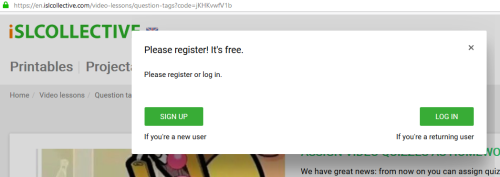 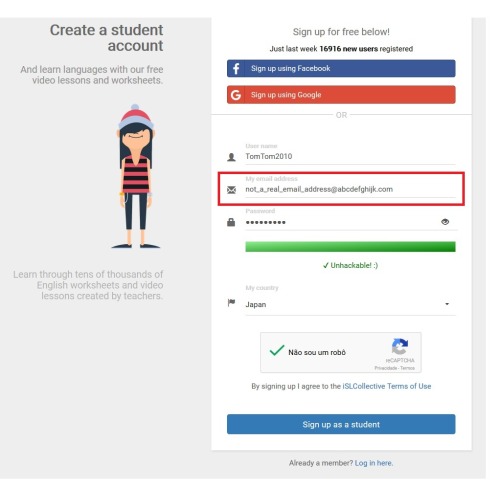 Daca nu reusiti, vizualizati secventa video accesand link-ul atasat mai jos dar nu mai aveti modul interactive cu tap pe cuvantul cerut.https://youtu.be/IYT2mqd2qY8II.  Do exercise 3 a) and b)/page 88 on your notebook /Faceti ex.3 a, b pe caiet.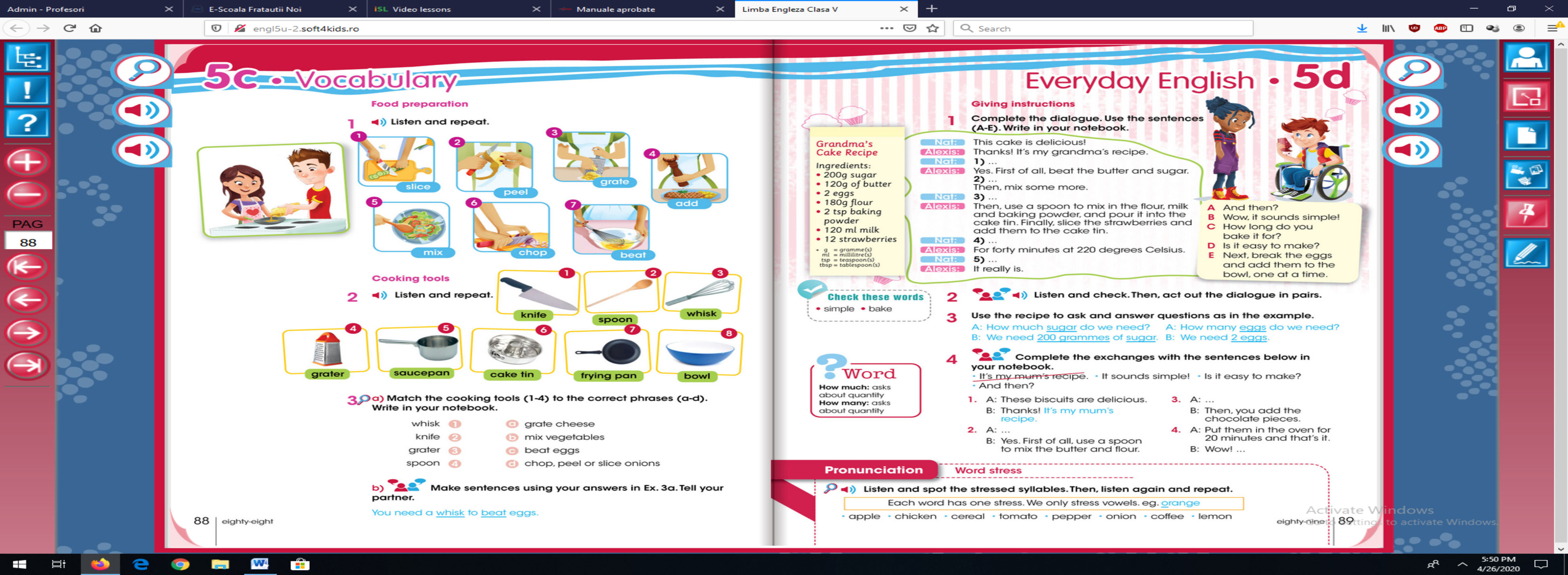 